 Association Moruroa e     tatou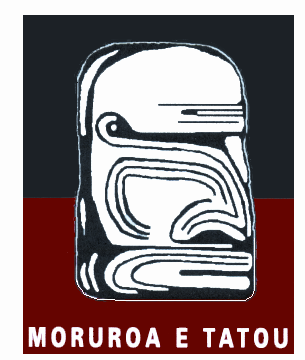 Siège : 563 Boulevard Pomare     Papeete  Tahiti                              Tél : + 689. 460 666E,-mail : moruroaetatou@mail.pfSite internet : www.moruroaetatou.com                           B.P. 5456        98716 PiraePapeete, 4 août 2013INVITATIONLe Président de l’Association Moruroa e tatou Monsieur Roland Pouira Oldham et son Conseil d’Administration invitation tous les anciens travailleurs de Moruroa , Fangataufa, Hao ainsi que tous ceux et celles qui sont préoccupés des conséquences des Essais Nucléaires sur notre santé d’être présents ,AU LIEU DE MEMOIRE DES VICTIMES DES ESSAIS NUCLEAIRES,Au bas de l’Avenue Pouvanaa a Oopa.LE MERCREDI 6 AOUT 2014 A 16H00NOUS VOULONS ETRE EN SOLIDARITE AVEC LES VICTIMES DU JAPONLes 6 et 9 août, le Japon et la communauté internationale commémorent les bombardements atomiques américains sur Hiroshima et Nagasaki en 1945 qui firent quelque 200 000 morts en quelques minutes et des milliers de victimes « retardées ». Aujourd’hui, au Japon et dans le monde entier, des citoyens se mobilisent pour dénoncer la persistance des grandes puissances à conserver des arsenaux démesurés de près de 20 000 ogives nucléaires. A Paris et à Valduc en métropole des militants non-violents jeûneront pendant 4 jours à la mémoire des victimes d’Hiroshima et de Nagasaki.Pour toutes ces raisons nous voulons être en solidarité avec tous ceux et celles qui manifesteront dans le monde, comme ils ont été solidaires avec nous dans notre combat pour « La Vérité et la Justice pour les victimes des essais nucléaires de Moruroa »							Association Moruroa e tatouPour tout renseignement :Vini : 87 79 90 30 - 87 7 4 13 73  et  87 73 43 72.